Civility and Community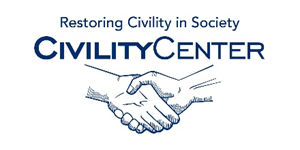 
Books

You're listening to a sample of the Audible audio edition. 
Learn more 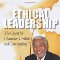 Ethical Leadership: The Quest For Character, Civility, And Community Paperback – Feb 1 2009 by Walter Fluker (Author) 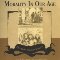 Civility & Community Audio CD – Jul 1 2006 by Robert Guillaume (Narrator) You're listening to a sample of the Audible audio edition. 
Learn more 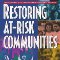 Restoring At - Risk Communities: Doing It Together and Doing It Right Paperback – Nov 1 2011 by John Perkins (Editor)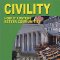 Civility: How It Fosters Better Communities Paperback – Jun 2003 by Godfrey Harris (Author) 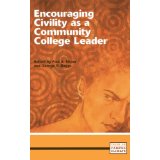 Encouraging Civility as a Community College Leader by Paul A. Elsner and George R. Boggs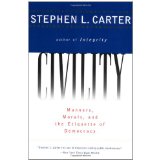 Civility by Stephen Carter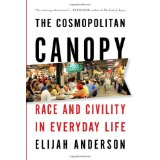 Cosmospolitan Canopy,The: Race And Civility In Everyday Lifeby Elijah Anderson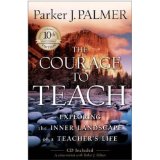 The Courage to Teach: Exploring the Inner Landscape of a Teacher's Life by Parker J. Palmer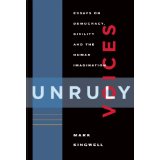 Unruly Voices: Essays on Democracy, Civility and the Human Imagination by Mark Kingwell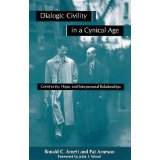 Dialogic Civility in Cynical Age: Community, Hope, and Interpersonal Relationships by Ronald C. Arnett and Pat Arneson